الخصائص التقنيةالمعلومات حول الوصلات المشفرةوصف الوصلات المشفرة:.....................................................................................................................................................................................................................................................................................................................................................................................................................................................................................................................................................................................................................................................................................................................................................مخطط اجمالي للوصلات المشفرة:حرر بـ.....، في .............................(الختم والامضاء)حرر بـ.....، في .............................(الختم والامضاء)تعيين التجهيزات/البرمجيات(العلامة و النموذج/النسخة)المنشأ والمصنّعقائمة الخوارزميات المشفرةحجم المفاتيحنوع وطبيعة البيانات(البيانات الشخصية، المالية، الإدارية...)مكان التخزين و/أو الاستضافةنوع الوصلةالبروتوكول/الهندسةطريقة |إقامة مفاتيح التشفير (المفاتيح المتقاسمة مسبقا، الشهادة)التوابع المشفرة المستخدمة (خوارزميات تبادل مفاتيح التعرف، التشفير المتناظر  ودالة هاش)حجم المفاتيح المستخدمةعناوين بروتوكول الانترنت IP (المصدر- الاتجاه)على مستوى طبقة التطبيق للنموذج OSI     SSL/TLS     آخر(حدد)في حالة استخدام الشهادات، يرجى تحدد مصادرها:  البنية الأساسية للمفتاح العمومي الخاص بالشركة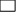   موفّر من طرف مقدم خدمة التصديق الالكتروني مع التحديد:-......................................................  آخر-..........................على مستوى الطبقة الثالثة شبكة النموذج OSI (VPN)  SSL/TLS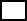  IPsec   آخر (حدد)في حالة استخدام الشهادات، يرجى تحدد مصادرها:  البنية الأساسية للمفتاح العمومي الخاص بالشركة  موفّر من طرف مقدم خدمة التصديق الالكتروني مع التحديد:-......................................................  آخر-..........................مصدر بروتوكول الانترنت:العمومي/ الخاص/ الساكن/ الديناميكياتجاه بروتوكول الانترنت: العمومي/ الخاص/ الساكن/ الديناميكيعلى مستوى الطبقة الثانية الوصلة للنموذج OSI نقطة إلى نقطة  عدة نقاط - عدة نقاط نقطة - عدة نقاطفي حالة استخدام الشهادات، يرجى تحدد مصادرها:  البنية الأساسية للمفتاح العمومي الخاص بالشركة  موفّر من طرف مقدم خدمة التصديق الالكتروني مع التحديد:-......................................................  آخر-..........................